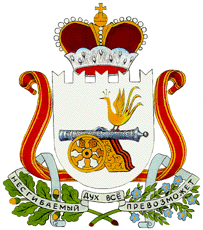 СОВЕТ ДЕПУТАТОВ  ДОБРОМИНСКОГО СЕЛЬСКОГО ПОСЕЛЕНИЯ ГЛИНКОВСКОГО РАЙОНА СМОЛЕНСКОЙ ОБЛАСТИ Р Е Ш Е Н И Еот 13 мая 2021 г.                                            №15О внесении изменений в решение СоветаДепутатов Доброминского сельского поселения Глинковского района Смоленской области от  14.06.2018г. №22 В целях приведения нормативного правового акта в соответствие с действующим законодательством Российской Федерации, Совет депутатов Доброминского сельского поселения Глинковского района Смоленской областиРЕШИЛ:Внести в решение Совета депутатов Доброминского сельского поселения Глинковского района Смоленской области от 14.06.2018 г. № 22 «Об утверждении Порядка размещения сведений о доходах, расходах, об имуществе и обязательствах имущественного характера, представленных лицами, замещающими муниципальные должности в органах местного самоуправления Доброминского сельского поселения Глинковского района Смоленской области, а также сведений о доходах, расходах, об имуществе и обязательствах имущественного характера их супруг (супругов) и несовершеннолетних детей на официальном сайте муниципального образования «Глинковский район» Смоленской области в информационно-телекоммуникационной сети «Интернет» и предоставления этих сведений общероссийским средствам массовой информации для опубликования в связи с их запросом»,  следующие изменения:           1.1 В  подпункте 5 пункта 2 Порядка после слов «капиталах организаций» вставить слова «цифровых финансовых активов, цифровой валюты».2. Настоящее решение подлежит обнародованию.Глава муниципального образованияДоброминского  сельского поселения		Глинковского района Смоленской области                      Л.В. Ларионова